
Zarząd Cmentarzy Komunalnych w Warszawie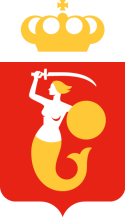 Dział Ekonomicznyul. Powązkowska 43/45, 01-797 Warszawatel. 22 277 40 00cmentarz@cmentarzekomunalne.com.pl
Warszawa, 2024 – 02 – 16Miasto Stołeczne Warszawa, w ramach którego działa Zarząd Cmentarzy Komunalnych w Warszawie, reprezentowany na podstawie pełnomocnictwa Prezydenta m.st. Warszawy przez Dyrektora Zarządu Cmentarzy Komunalnych (ZCK), informuje o możliwości wynajęcia na terenie Cmentarza Komunalnego Północnego:Pomieszczeń usytuowanych w domu przedpogrzebowym:1/	kompleks pomieszczeń:-	nr 42	-	nr 43			o pow. 38,02 m2-	nr 44-	nr 45Stan formalno–prawny nieruchomości → własność m.st. Warszawy w administrowaniu i zarządzaniu przez Zarząd Cmentarzy Komunalnych w Warszawie;Położenie nieruchomości → Warszawa (01-938) przy ul. Wóycickiego 14, działki ew. nr 102, 182, 184, 229 z obrębu 7–13–07;Przeznaczenie ogólne → do prowadzenia działalności handlowo – usługowej pozostającej w związku z działalnością cmentarza lub z nią niekolidującą; pomieszczenia → biuro i zaplecze magazynowo -socjalno-gospodarcze;Nieruchomości w stanie dobrym;W załączeniu szkice sytuacyjne wymienionych powyżej nieruchomości;W związku z realizacją wymogów Rozporządzenia Parlamentu Europejskiego i Rady (UE) 2016/679 z dnia 27 kwietnia 2016 r. w sprawie ochrony osób fizycznych w związku z przetwarzaniem danych osobowych i w sprawie swobodnego przepływu takich danych oraz uchylenia dyrektywy 95/46/WE (ogólne rozporządzenie o ochronie danych „RODO”), administratorem danych osobowych udostępnionych przez składającego wniosek dobrowolnie, w celu realizacji umowy, będzie Zarząd Cmentarzy Komunalnych w Warszawie (01-797) przy ul. Powązkowskiej 43/45.Składający wniosek oświadcza, że zapoznał się z klauzulą informacyjną dotyczącą przetwarzania danych osobowych przez Zarząd Cmentarzy Komunalnych w Warszawie, która jest do wglądu 
w biurze Zarządu lub na stronie internetowej Zarządu (www.cmentarzekomunalne.com.pl);Szczegółowych informacji dotyczących warunków najmu udzielają pracownicy Zarządu Cmentarzy Komunalnych w Warszawie przy ul. Powązkowskiej 43/45 (pok. 15) lub telefonicznie pod nr 
(22) 2774017 lub (22) 2774016.								/-/ Danuta Kruk